OGŁOSZENIEBurmistrz Miasta Płońsk na podstawie Zarządzenia nr 0050.116.2024 
z dnia 7 sierpnia 2024 r. ogłasza nabór kandydatów do Rady Seniorów Miasta PłońskaDo Rady Seniorów mogą kandydować:przedstawiciele osób starszych, którzy zamieszkują na terenie Miasta Płońsk oraz uzyskali poparcie co najmniej 15 osób starszych zamieszkujących na terenie Miasta Płońsk,przedstawiciel podmiotu działającego na rzecz osób starszych mających siedzibę na terenie Miasta Płońsk.Poparcie kandydata przez osobę starszą (która ukończyła 60. rok życia) zamieszkującą na terenie Miasta Płońsk udzielane jest poprzez złożenie podpisu pod właściwym formularzem zatwierdzonym Zarządzeniem Burmistrza. Formularze z podpisami poparcia dla kandydata inne, niż zatwierdzony Zarządzeniem Burmistrza zostaną zakwalifikowane, jako wadliwe.Osoba starsza zamieszkująca na terenie Miasta Płońsk może udzielić poparcia, nie więcej niż jednemu przedstawicielowi osób starszych. Udzielenie poparcia przez tę samą osobę więcej niż jednemu przedstawicielowi osób starszych będzie skutkować unieważnieniem głosu poparcia.Podmiot działający na rzecz osób starszych mający siedzibę na terenie Miasta Płońsk może zgłosić jednego przedstawiciela, jako kandydata.Dokumenty niezbędne do zgłoszenia kandydata dostępne są w Biuletynie Informacji Publicznej Urzędu Miejskiego w Płońsku oraz w Kancelarii Urzędu Miejskiego, ul. Płocka 39, 09-100 Płońsk (parter budynku).Zgłoszenie kandydata do Rady Seniorów powinno zostać złożone w terminie do 23 sierpnia 2024 r. w Kancelarii Urzędu Miejskiego w Płońsku, ul. Płocka 39, 09-100 Płońsk 
w godzinach pracy Urzędu Miejskiego w Płońsku. Zgłoszenia złożone po terminie nie podlegają rozpatrzeniu. Zgłoszenia kandydatów do Rady Seniorów podlegają weryfikacji formalnej dokonywanej przez Burmistrza. Weryfikacja formalna polega na sprawdzeniu kompletności 
i poprawności formularzy zgłoszeniowych. W przypadku zauważonych braków Burmistrz wzywa kandydata do ich usunięcia w terminie 7 dni. W przypadku nieusunięcia braków 
w terminie zgłoszenie nie podlega dalszemu rozpatrzeniu. Kandydatury, które w wyniku weryfikacji  nie uzyskały poparcia co najmniej 15 osób starszych zamieszkujących na terenie Miasta Płońsk zostaną zakwalifikowane, jako wadliwe i nie będą podlegać dalszemu rozpatrzeniu.Dni, w których upływają terminy wykonania czynności wyborczych, określa kalendarz wyborczy.Burmistrz Miasta/~/Andrzej PietrasikZałącznik nr 1 do Zarządzenia 
Nr 0050.116.2024Burmistrza Miasta Płońskz dnia 7 sierpnia 2024 rokuKALENDARZ WYBORCZY DLA WYBORÓW RADNYCH RADY SENIORÓW MIASTA PŁOŃSKA III KADENCJIZałącznik nr 2 do Zarządzenia Nr 0050.116.2024Burmistrza Miasta Płońskz dnia 7 sierpnia 2024 rokuFORMULARZ ZGŁOSZENIA KANDYDATA NA RADNEGO RADY SENIORÓW MIASTA PŁOŃSKA III KADENCJIW przypadku zgłoszenia kandydata przez podmiot działający na rzecz osób starszych mających siedzibę na terenie Miasta Płońsk niezbędne jest załączenie właściwego dokumentu potwierdzającego, że podmiot działa na rzecz osób starszych.ZGODA NA PRZETWARZANIE DANYCH OSOBOWYCHNa podstawie art. 6 ust.1 lit. a Rozporządzenia Parlamentu Europejskiego i Rady (UE) 2016/679 z dnia 27 kwietnia 2016 r. w sprawie ochrony osób fizycznych w związku z przetwarzaniem danych osobowych i w sprawie swobodnego przepływu takich danych oraz uchylenia dyrektywy 95/46/WE (Dz. Urz. UE L Nr 119 str. 1):Wyrażam zgodę na przetwarzanie moich danych osobowych przez Burmistrza Miasta Płońsk z siedzibą 
w Płońsku, ul. Płocka 39, 09–100 Płońsk jako Administratora danych, w celu przeprowadzenia wyborów do Rady Seniorów Miasta Płońska III kadencji oraz w zakresie niezbędnym do realizacji ww. celu tj. imię, nazwisko, numer telefonu, adres email, adres.Oświadczam, że zostałem(am) poinformowany, że podanie danych jest dobrowolne ale niezbędne do realizacji celu, dla którego są zbierane.Ponadto oświadczam, że zapoznałem(am) się z treścią klauzuli informacyjnej, w tym z informacją o celu 
i sposobach przetwarzania danych osobowych oraz prawie dostępu do treści swoich danych 
i ich sprostowania, usunięcia, ograniczenia przetwarzania, o prawie do przenoszenia danych, prawie do cofnięcia zgody w dowolnym momencie bez wpływu na zgodność z prawem przetwarzania.	……………………………………………………………..………………………………………………………...(data, podpis podmiotu zgłaszającego kandydata lub podpis osoby upoważnionej do reprezentowania podmiotu zgłaszającego kandydata)OŚWIADCZENIE KANDYDATA DO RADY SENIORÓW MIASTA PŁOŃSKADOTYCZACE  WYRAŻENIA ZGODY NA KANDYDOWANIEORAZ ZGODY NA PRZETWARZANIE DANYCH OSOBOWYCH1. Imię i nazwisko kandydata*………………………………………………………………………………………………… 2. Dane adresowe i kontaktowe kandydata*3. Oświadczenia kandydata o wyrażeniu zgody na kandydowanie*Ja niżej podpisany(a)…………………………………………………………………………………………………Oświadczam, że wyrażam zgodę na kandydowanie do Rady Seniorów Miasta Płońska. Jednocześnie oświadczam, że dane zawarte w niniejszym formularzu są zgodne ze stanem faktycznym i prawnym. Ponadto oświadczam, że korzystam z pełni praw publicznych oraz posiadam pełną zdolność do czynności prawnych, nie jestem osobą karaną i nie toczy się wobec mnie postępowanie karne lub karnoskarbowe.                 ……………………………….				           …………………………………….           (miejscowość, data)					     (czytelny podpis kandydata)*wypełnia kandydatDane członków Rady Seniorów Miasta Płońska stanowią informację publiczną w zakresie: imię, nazwisko, podmiot zgłaszający kandydata.ZGODA NA PRZETWARZANIE DANYCH OSOBOWYCHNa podstawie art. 6 ust.1 lit. a Rozporządzenia Parlamentu Europejskiego i Rady (UE) 2016/679 z dnia 27 kwietnia 2016 r. w sprawie ochrony osób fizycznych w związku z przetwarzaniem danych osobowych 
i w sprawie swobodnego przepływu takich danych oraz uchylenia dyrektywy 95/46/WE (Dz. Urz. UE L Nr 119 str. 1):1.	Wyrażam zgodę na przetwarzanie moich danych osobowych przez Burmistrza Miasta Płońsk 
z siedzibą w Płońsku, ul. Płocka 39, 09–100 Płońsk jako Administratora danych, w celu przeprowadzenia wyborów do Rady Seniorów Miasta Płońska III kadencji oraz w zakresie niezbędnym do realizacji ww. celu tj. imię, nazwisko, adres zamieszkania. numer telefonu, adres email.2.	Oświadczam, że zostałem(am) poinformowany, że podanie danych jest dobrowolne ale niezbędne do realizacji celu, dla którego są zbierane.3. 	Ponadto oświadczam, że zapoznałem(am) się z treścią klauzuli informacyjnej, w tym z informacją o celu 
i sposobach przetwarzania danych osobowych oraz prawie dostępu do treści swoich danych i ich sprostowania, usunięcia, ograniczenia przetwarzania, o prawie do przenoszenia danych, prawie do cofnięcia zgody w dowolnym momencie bez wpływu na zgodność z prawem przetwarzania.                 ……………………………….				           …………………………………….           (miejscowość, data)					     (czytelny podpis kandydata)KLAUZULA INFORMACYJNA O PRZETWARZANIU DANYCH OSOBOWYCHW związku z realizacją wymogów Rozporządzenia Parlamentu Europejskiego i Rady (UE) 2016/679 z dnia 27 kwietnia 2016 r. w sprawie ochrony osób fizycznych w związku z przetwarzaniem danych osobowych 
i w sprawie swobodnego przepływu takich danych oraz uchylenia dyrektywy 95/46/WE (ogólne rozporządzenie o ochronie danych „RODO”), informujemy o zasadach przetwarzania Pani/Pana danych osobowych oraz 
o przysługujących Pani/Panu prawach z tym związanych. Poniższe zasady stosuje się począwszy od 25 maja 2018 roku.1. Administratorem Pani/Pana danych osobowych przetwarzanych w ramach przeprowadzenia wyborów Rady Seniorów Miasta Płońska III Kadencji (dalej: „Wybory”) jest: Burmistrz Miasta Płońsk, ul. Płocka 39, 09-100 Płońsk.2.Jeśli ma Pani/Pan pytania dotyczące sposobu i zakresu przetwarzania Pani/Pana danych osobowych 
w Wyborach, a także przysługujących Pani/Panu uprawnień, może się Pani/Pan skontaktować 
z Inspektorem Ochrony Danych Urzędu Miejskiego w Płońsku za pomocą adresu: iod@plonsk.pl 3. Pani/Pana dane osobowe tj.: imię, nazwisko, adres, numer telefonu, adres email przetwarzane będą na podstawie art. 6 ust. 1 lit. a RODO w celu związanym z wyborami do Rady Seniorów Miasta Płońska.4. Odbiorcami Pani/Pana danych osobowych będą osoby lub podmioty, którym udostępniona zostanie dokumentacja postępowania w sprawie wyborów do Rady Seniorów Miasta Płońska.5. Pani/Pana dane osobowe będą przechowywane przez okres realizacji zadania tj. powołania, udziału w pracach Rady Seniorów Miasta Płońska. 6. W związku z przetwarzaniem danych w celach, o których mowa w pkt 4 odbiorcami Pani/Pana danych osobowych mogą być:a) organy władzy publicznej oraz podmioty wykonujące zadania publiczne lub działające na zlecenie organów władzy publicznej, w zakresie i w celach, które wynikają z przepisów powszechnie obowiązującego prawa; b) inne podmioty, które na podstawie stosownych umów podpisanych z Urzędem Miejskim w Płońsku przetwarzają dane osobowe, dla których Administratorem jest Burmistrz Miasta Płońsk.7. W związku z przetwarzaniem Pani/Pana danych osobowych przysługują Pani/Panu następujące uprawnienia: a) prawo dostępu do danych osobowych, w tym prawo do uzyskania kopii tych danych;b) prawo do żądania sprostowania (poprawiania) danych osobowych – w przypadku gdy dane są nieprawidłowe lub niekompletne;c) prawo do żądania usunięcia danych osobowych (tzw. prawo do bycia zapomnianym) d) prawo do żądania ograniczenia przetwarzania danych osobowych e) prawo do przenoszenia danych f) prawo sprzeciwu wobec przetwarzania danych 8. W przypadku gdy przetwarzanie danych osobowych odbywa się na podstawie zgody osoby na przetwarzanie danych osobowych (art. 6 ust. 1 lit a RODO), przysługuje Pani/Panu prawo do cofnięcia tej zgody w do wolnym momencie. Cofnięcie to nie ma wpływu na zgodność  z prawem przetwarzania, którego dokonano na podstawie zgody przed jej cofnięciem.9. W przypadku powzięcia informacji o niezgodnym z prawem przetwarzaniu w Urzędzie Miejskim 
w Płońsku Pani/Pana danych osobowych, przysługuje Pani/Panu prawo wniesienia skargi do Prezesa Urzędu Ochrony Danych Osobowych.10. W sytuacji, gdy przetwarzanie danych osobowych odbywa się na podstawie zgody osoby, której  dane dotyczą, podanie przez Panią/Pana danych osobowych Administratorowi ma charakter dobrowolny.11. Podanie przez Panią/Pana danych osobowych jest obowiązkowe, w sytuacji gdy przesłankę przetwarzania danych osobowych stanowi przepis prawa lub zawarta między stronami umowa.12. Pani/Pana dane mogą być przetwarzane w sposób zautomatyzowany i nie będą profilowane.UDZIELAM POPARCIA KANDYDATOWI DO RADY SENIORÓW MIASTA PŁOŃSKA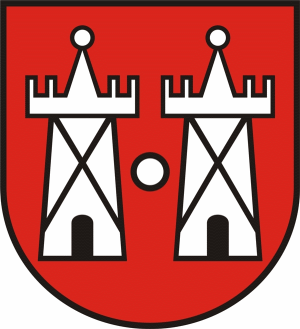 .............................................................................................................................................................................................(imię i nazwisko kandydata)W WYBORACH DO RADY SENIORÓW MIASTA PŁOŃSKA III KADENCJIWYKAZ PODPISÓWUWAGA! Osoba starsza (która ukończyła 60. Rok życia) zamieszkująca na terenie Miasta Płońsk może udzielić poparcia, nie więcej niż jednemu przedstawicielowi osób starszych. Udzielenie poparcia przez tę samą osobę więcej niż jednemu przedstawicielowi osób starszych będzie skutkować unieważnieniem głosów poparcia.UDZIELAM POPARCIA KANDYDATOWI DO RADY SENIORÓW MIASTA PŁOŃSKA.............................................................................................................................................................................................(imię i nazwisko kandydata)W WYBORACH DO RADY SENIORÓW MIASTA PŁOŃSKA III KADENCJIWYKAZ PODPISÓWUWAGA! Osoba starsza (która ukończyła 60. Rok życia) zamieszkująca na terenie Miasta Płońsk może udzielić poparcia, nie więcej niż jednemu przedstawicielowi osób starszych. Udzielenie poparcia przez tę samą osobę więcej niż jednemu przedstawicielowi osób starszych będzie skutkować unieważnieniem głosu poparcia.KLAUZULA INFORMACYJNA O PRZETWARZANIU DANYCH OSOBOWYCHW związku z realizacją wymogów Rozporządzenia Parlamentu Europejskiego i Rady (UE) 2016/679 z dnia 27 kwietnia 2016 r. w sprawie ochrony osób fizycznych w związku z przetwarzaniem danych osobowych 
i w sprawie swobodnego przepływu takich danych oraz uchylenia dyrektywy 95/46/WE (ogólne rozporządzenie o ochronie danych „RODO”), informujemy o zasadach przetwarzania Pani/Pana danych osobowych oraz o przysługujących Pani/Panu prawach z tym związanych. Poniższe zasady stosuje się począwszy od 25 maja 2018 roku.1. Administratorem Pani/Pana danych osobowych przetwarzanych w ramach poparcia kandydata do wyborów Rady Seniorów Miasta Płońska III Kadencji (dalej: „Wybory”) jest: Burmistrz Miasta Płońsk, ul. Płocka 39, 09-100 Płońsk.2 Jeśli ma Pani/Pan pytania dotyczące sposobu i zakresu przetwarzania Pani/Pana danych osobowych 
w Wyborach, a także przysługujących Pani/Panu uprawnień, może się Pani/Pan skontaktować z Inspektorem Ochrony Danych Urzędu Miejskiego w Płońsku za pomocą adresu: iod@plonsk.pl 3. Pani/Pana dane osobowe przetwarzane czyli imię, nazwisko, adres, PESEL będą na podstawie art. 6 ust. 1 lit. a RODO w celu związanym z wyborami do Rady Seniorów Miasta Płońska.4. Odbiorcami Pani/Pana danych osobowych będą osoby lub podmioty, którym udostępniona zostanie dokumentacja postępowania w sprawie wyborów do Rady Seniorów Miasta Płońska.5. Pani/Pana dane osobowe będą przechowywane przez okres realizacji zadania tj. przeprowadzenia Wyborów do Rady Seniorów Miasta Płońska. 6. W związku z przetwarzaniem danych w celach, o których mowa w pkt 4 odbiorcami Pani/Pana danych osobowych mogą być:a) organy władzy publicznej oraz podmioty wykonujące zadania publiczne lub działające na zlecenie organów władzy publicznej, w zakresie i w celach, które wynikają z przepisów powszechnie obowiązującego prawa; b) inne podmioty, które na podstawie stosownych umów podpisanych z Urzędem Miejskim w Płońsku przetwarzają dane osobowe, dla których Administratorem jest Burmistrz Miasta Płońsk.7. W związku z przetwarzaniem Pani/Pana danych osobowych przysługują Pani/Panu następujące uprawnienia: a) prawo dostępu do danych osobowych, w tym prawo do uzyskania kopii tych danych;b) prawo do żądania sprostowania (poprawiania) danych osobowych – w przypadku gdy dane są nieprawidłowe lub niekompletne;c) prawo do żądania usunięcia danych osobowych (tzw. prawo do bycia zapomnianym), w przypadku gdy: d) prawo do żądania ograniczenia przetwarzania danych osobowych e) prawo do przenoszenia danych f) prawo sprzeciwu wobec przetwarzania danych 8. W przypadku gdy przetwarzanie danych osobowych odbywa się na podstawie zgody osoby na przetwarzanie danych osobowych (art. 6 ust. 1 lit a RODO), przysługuje Pani/Panu prawo do cofnięcia tej zgody w do wolnym momencie. Cofnięcie to nie ma wpływu na zgodność  z prawem przetwarzania, którego dokonano na podstawie zgody przed jej cofnięciem.9. W przypadku powzięcia informacji o niezgodnym z prawem przetwarzaniu w Urzędzie Miejskim 
w Płońsku Pani/Pana danych osobowych, przysługuje Pani/Panu prawo wniesienia skargi do Prezesa Urzędu Ochrony Danych Osobowych.10. W sytuacji, gdy przetwarzanie danych osobowych odbywa się na podstawie zgody osoby, której  dane dotyczą, podanie przez Panią/Pana danych osobowych Administratorowi ma charakter dobrowolny.12. Pani/Pana dane mogą być przetwarzane w sposób zautomatyzowany i nie będą profilowane.Termin wykonania czynności wyborczychCzynności wyborcze12do dnia 23 sierpnia 2024 r.zgłaszanie kandydatów na radnych Rady Seniorów Miasta Płońskado dnia 3 września 2024 r.podanie do publicznej wiadomości informacji o kandydatach w wyborach do Rady Seniorów Miasta Płońskado 9 września 2024 r.w przypadku tylko 9 kandydatur - podanie do publicznej wiadomości informacji o składzie osobowym Rady Seniorów Miasta Płońska10 września 2024 r.powyżej 9 kandydatur – zebranie wyborcze w Urzędzie Miejskim w Płońsku, ul. Płocka 39, sala 117.w terminie 14 dni od przekazania przez Komisję Skrutacyjną dokumentacji wyborczej do Burmistrzapodanie do publicznej wiadomości informacji o składzie Rady Seniorów wraz 
z liczbą głosów uzyskanych przez poszczególnych kandydatów.12Podmiot zgłaszającyImię (imiona) i nazwisko / nazwa Adres zamieszkania / siedziba, 
nr KRSNumer telefonuAdres e-mailDane kandydata na członka Rady Seniorów Miasta PłońskaImię (imiona) i nazwiskoAdres zamieszkaniaNumer PESELAdres zamieszkaniaNumer PESELNumer telefonuAdres e-mailLp.Imię i nazwiskoAdres zamieszkania 
na terenie Miasta Płońsk
(zgodny z adresem ujęcia w stałym obwodzie głosowania w Centralnym Rejestrze Wyborców)Numer PESELNumer PESELNumer PESELNumer PESELNumer PESELNumer PESELNumer PESELNumer PESELNumer PESELNumer PESELNumer PESELDataudzielenia poparciaOświadczam, że zapoznałem/am się z klauzulą informacyjną RODOwłasnoręczny podpisLp.Imię i nazwiskoAdres zamieszkania 
na terenie Miasta Płońsk
(zgodny z adresem ujęcia w stałym obwodzie głosowania w Centralnym Rejestrze Wyborców)Numer PESELNumer PESELNumer PESELNumer PESELNumer PESELNumer PESELNumer PESELNumer PESELNumer PESELNumer PESELNumer PESELDataudzielenia poparciaOświadczam, że zapoznałem/am się z klauzulą informacyjną RODOwłasnoręczny podpis